Minutes of the IEEE PES-EMC-MSC MeetingHeld During the PES GM in San Diego, CA on Tuesday, July 24th, 2012The meeting was called to order by Nick Stranges, MSC Chair, at 1:00pm. The members of the MSC Executive Committee (EC) were introduced. In the beginning of the meeting, in attendance were 11 MSC members. The total number of participants raised during the meeting to 15 as listed at the end of these minutes.The published agenda was presented. A motion to approve was asked by John Ready, moved by James Michalec, seconded by Dan Ionel and approved by all. The minutes of the 2011 meeting were circulated. A motion to approve was asked by Dan Ionel, moved by John Ready, seconded by John Roach and approved by all.The Chair report was delivered by Nick Stranges that was supposed to be also posted in the subcommittee website. The chair brought up good news about one of our EMC members, Manoj Shah, who received 2012 IEEE Nikola Tesla Award for his contributions on electromagnetic design and analysis of electric machines. The chair also brought up sad news about one of our EMC members, Prof. Alfio Consoli, who was the chair of the Working Group 2 (PM Motors) in MSC, has passed away in 2012. The Chair-Elect/Vice-Chair report was read by Akira Chiba. He provided a complete report on panel sessions and followed with a discussion on how the number of papers can be increased in these sessions. Akira Chiba also informed that he will be the IEEE Nikola Tesla award committee chair from 2013.John Ready reported on the task force devoted to 1415, a guide for induction machinery maintenance testing and failure analysis. About 12 individuals as WG members participated in four teleconferences in 2011. The last meeting took place on July 23rd with six to seven members attended and three members connected through WebEx. He reported on the WG progress on the 1415 document revision process. There were some discussions on the technical questions pertaining to certain clauses on motor testing. It was discussed that EPRI issued a report on advanced motor testing strategies in about 10 years ago (perhaps in 2003) that may address these questions. The next step is to thoroughly review the EPRRI report. Nick reported on the WG for the 112 standard. The WG members hold several teleconferences in 2011. The plan is to issue the 1st draft in two to three months— that means before the end of 2012.Dan reported on the WG on condition monitoring on behalf of the WG Secretary, Yao Duan. The WG, which was initiated in 2010 has now six active members and started a series of regular teleconferences. The goal of the WG is to produce a review paper with specific topics and methods suitable for brushless PM machines. The plan is to have a first draft ready by the end of the year.It was reported on the Working Group (WG) that IEEE 115 is used as a template for the 1st draft circulated soon. The work is jointly sponsored by PES and IAS, and as an outcome of this work a paper is going to be presented at the IEEE ECCE 2012, which is the largest IAS and PELS joint conference.James Michalec brought a discussion of revising C50.411 and converts it to an IEEE standard.  James will follow up with NEMA Secretary, Bill Buckson, regarding this concern.Nick asked attendees about induction motors using liquids instead of air in the gap between the stator and rotor. He is going to check IEEE 252 on this subject. Dan and Yao reported on condition monitoring working group progresses. The working group has nine members as Hamid Toliyat as the chair and Yao Duan as the vice chair and secretary. The current goal is write a survey paper on condition monitoring and diagnosis of PM machines by the end of 2012 and submit it to the IEEE Transactions on Energy Conversion for review and possible publication.  Abul reported on WG-7 on EMC and Radiation Issues.  “Since this particular working group worked for a while, and then there has been no further activity for a long time, it was suggested that it will be better to remove that working group from the MSC list, since it is non-functional at this time.” A discussion on the panel sessions to be proposed for the PES GM 2013 in Vancouver followed. It was concluded that the following panel sessions will be organized:Condition Monitoring Testing / PM machinesAdvanced Topics in Electric MotorsMotor Drive Interactions.Yao Duan was nominated by Dan and approved by all to serve as the new secretary of IEEE PES-EMC-MSC effective Jan 1st, 2013.A motion was asked by Nick, moved by Jim Michalec, seconded by Behrooz and approved by all. The meeting ended according to plan at around 3 pm.The list of IEEE PES EMC MSC members who attended the meeting:M. Abul Masrur, Past Chair Nick Stranges, Chair, Akira Chiba, Vice-Chair / Chair-Elect Dan Ionel, Vice-Chair Behrooz Mirafzal, Secretary Junichi AsamaYao DuanRandall GrovesGabriel HaynesDaisuke HiramatsuJames Michalec	Masahide Ooshima		John ReadyJohn RoachLuke WanisMinutes prepared by Behrooz Mirafzal, Secretary of IEEE PES-EMC-MSC and reviewed by the Executive Committee of IEEE-PES-EMC-MSC. Issued March 10, 2013.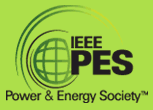 IEEE Power and Energy Society
Motor Sub-Committee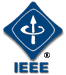 